Domácí práce pro žáky třídy 6.A/ 6.B na období od 25. 5. - 29. 5. 2020Předmět: Anglický jazykPedagog: Mgr. Sylvie Hudcová1)Stále pracujte s odkazem  – jakýkoli materiál – 5.lekce, slovíčka, test…https://elt.oup.com/student/project/?cc=cz&selLanguage=cs Berte to jako opakování, dokud je to zdarma k dispozici, využijte toho!!!!!!2)Opravte si test 5 – doufám, že dopadl dobře – je vyfocen níže.3)Opište si celá slovíčka 6. lekce z pracovního sešitu, str. 79  (jediné, co nebudete opisovat je oddíl your project) – NAUČIT!!!4)Podívej se do učebnice, str. 68 – zopakuj si výslovnost ve cv. 1.   Udělej cv. 2 do sešitu – odpověz na otázky.5)Napiš si do sešitu English svůj ideální TV program v sobotu od 16:00 – 20:00 (jak by sis představoval/a televizní vysílání v tomto času) – ať to má podobnou formu jako v televizním programu.   Vyfoť mi to a pošli do 29.5. na mail.Opakujte si  stále všechno, co jsme od začátku roku v angličtině dělali, ve středu od 8:30 se zase na vás těším na Teams. Doufám, že se nás sejde víc, je nás čím dál míň!!!Prosím o dodržení dat, zasílejte úkoly včas!!!!!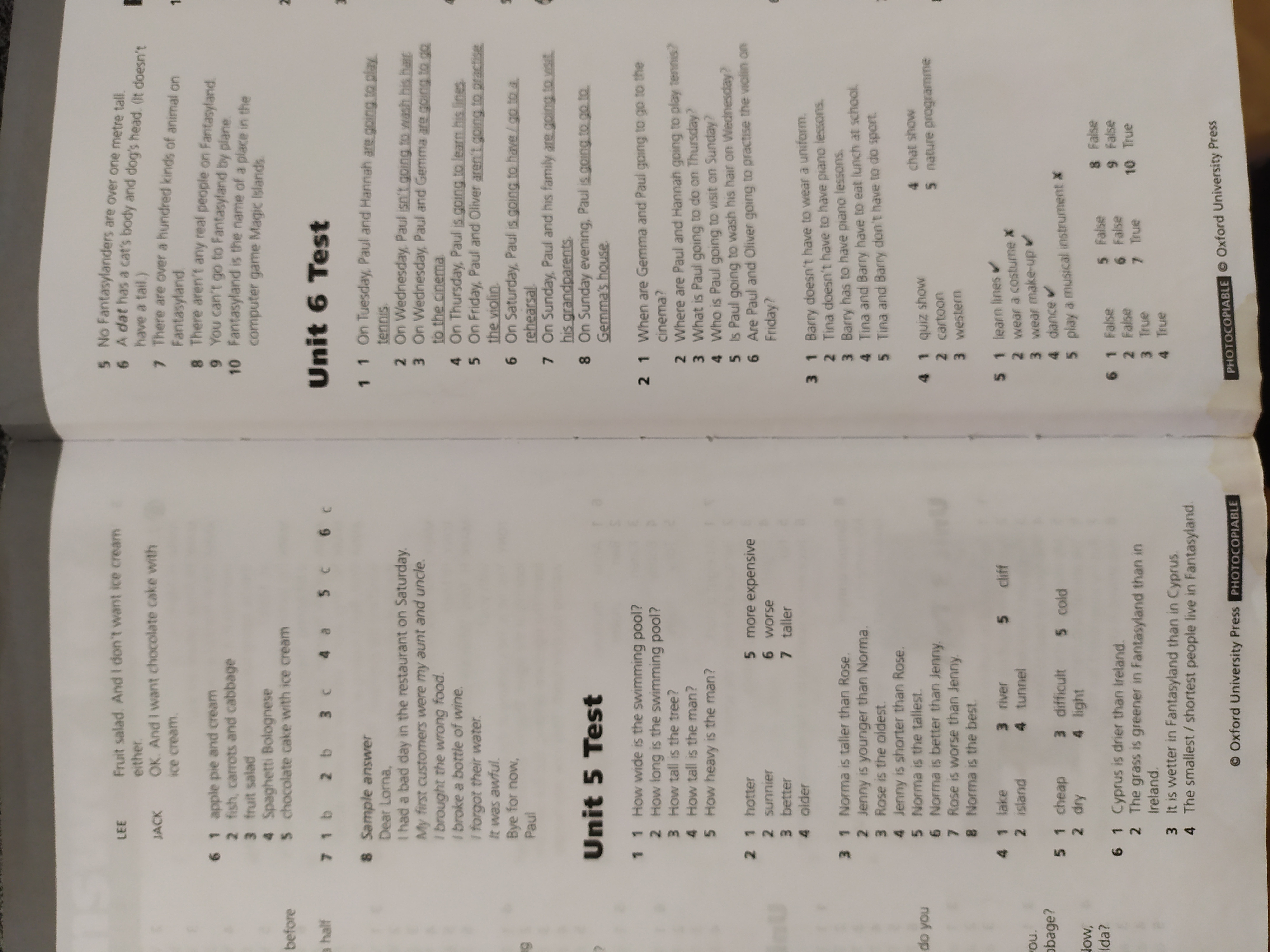 